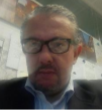 Diego Terruzzi Dirigente della Struttura Programmazione interventi di difesa del suolo - Unità Organizzativa Difesa del suolo e Gestione attività commissariali della Direzione Generale Territorio e Protezione Civile, è referente per la predisposizione, in attuazione della norma finanziaria prevista dalla L.R. 4/2016, del riparto per le progettazioni degli interventi di difesa idrogeologica. Si è occupato di Consorzi di bonifica contribuendo alla conclusione del riordino e degli atti conseguenti. Diego Terruzzi Director of the Planning Department for soil protection interventions - Soil Defense Organizational Unit and Commissioner Activities Management of the Territory and Civil Protection General Directorate, he is the referent for the preparation, in implementation of the financial regulation foreseen by the L.R. 4/2016, of the allotment for the planning of hydro-geological defense interventions. He worked on reclamation consortia contributing to the conclusion of the reorganization and the consequent acts.